ЗаключениеКонтрольно-счётной палаты Дубровского районана отчет об исполнении бюджета Сещинского сельского поселения Дубровского муниципального района Брянской областиза 1 полугодие 2020 годаДубровка 20201. Общие положения.Заключение Контрольно-счётной палаты Дубровского района на отчет об исполнении бюджета муниципального образования  за 1квартал 2020 года, подготовлено в соответствии со статьей 264.2 Бюджетного кодекса Российской Федерации, Положением о Контрольно-счётной палате Дубровского района, Стандартом внешнего муниципального финансового контроля 102 «Проведение оперативного контроля за ходом исполнения  решений о бюджете муниципального образования «Дубровский район» на текущий финансовый год и плановый период», пунктом 1.8 плана работ Контрольно-счётной палаты Дубровского района на 2020 год.Заключение Контрольно-счетной палаты оформлено по результатам оперативного анализа и контроля  за организацией исполнения бюджета в 2020  году, отчетности об исполнении бюджета за 1 полугодие 2020 года.По итогам  1 полугодие 2020  года бюджет исполнен по доходам в сумме  1975,2 тыс. рублей,  или  36,3 % к  прогнозным  показателям, по расходам  –  1955,2  тыс.  рублей,  или  34,7  % к утвержденным расходам и  к годовым назначениям  сводной  бюджетной росписи, с профицитом в сумме 20,0 тыс. рублей.2. Анализ исполнения доходов бюджета.Доходная часть бюджета за  1 полугодие  2020 года исполнена в сумме  1975,2  тыс. рублей, или на  36,3 %  к годовому прогнозу поступлений. По сравнению с соответствующим уровнем прошлого года доходы увеличились на  475,3  тыс. рублей, или на 30,1 процента. В структуре доходов  бюджета удельный вес налоговых и неналоговых доходов (далее  –  собственных доходов) составил 78,6 %, что выше  уровня соответствующего периода прошлого года на 0,5  процентного пункта. На долю безвозмездных поступлений приходится  21,4  процента.  Собственные доходы бюджета в сравнении с  аналогичным  отчетным периодом 2019 года увеличились на  31,0 %, объем безвозмездных поступлений  увеличился  на 27,0 процента.Поступления  налоговых и неналоговых доходов  сложились в сумме 1552,9 тыс. рублей, или 33,1 % к годовому прогнозу поступлений.Безвозмездные поступления  составили 422,3 тыс. рублей, или 56,4 % к годовому прогнозу поступлений.	Налоговые доходы бюджетаЗа 1 полугодие  2020 года в структуре  собственных доходов бюджета на долю  налоговых доходов  приходится 68,2  процента. В абсолютном выражении поступления в бюджет составили 1059,6  тыс. рублей, или  25,3 % годовых плановых назначений.  К соответствующему периоду 2019 года  поступления снизились на 10,2  процента. Основными налогами, которые сформировали доходную  часть бюджета  за 1 полугодие  2020 года,  как и в предыдущем отчетном периоде,  являются налог на доходы физических лиц.   На его долю приходится 74,1 % поступивших налоговых доходов.Налог на доходы физических лиц  (НДФЛ) поступил в бюджет в сумме  785,7  тыс. рублей, годовые плановые назначения исполнены на 43,3 процента. Доля НДФЛ в налоговых доходах составила 74,1 процента. К соответствующему периоду 2019 года поступления снизились на 119,9 тыс. рублей, или на 10,2  процента.Налог на совокупный доход  (единый сельскохозяйственный налог) утвержден в сумме 225,0 тыс. рублей. Удельный вес данной подгруппы доходов в структуре налоговых доходов составляет 5,4 процента.  За 1 полугодие 2020 года поступлений не было.Налог на имущество физических лиц  утвержден в сумме 730,0 тыс. рублей. В 1 полугодии 2020 года произведены уточнения за 2019 год на -88,6 тыс. рублей.Земельный налог поступил в сумме 356,7  тыс. рублей. Годовые плановые назначения исполнены на 25,1 процента. Удельный в структуре налоговых доходов составляет 33,6 процента.  Темп роста по сравнению с аналогичным периодом прошлого года - 110,5 процента.Государственная пошлина  за 1 полугодие  2020 года поступила в бюджет в сумме  3,8  тыс. рублей, или  95,0 % утвержденного годового объема. По сравнению с соответствующим уровнем прошлого года поступления возросли на 18,7%, в связи с увеличением  количества обращений физических и юридических лиц для совершения юридически значимых действий.Неналоговые доходы бюджетаНеналоговые доходы  за  1полугодие  2020 года утверждены в сумме 493,3 тыс. рублей, в том числе:доходы от сдачи в аренду имущества – 432,0 тыс. рублей,доходы от продажи имущества – 61,3 тыс. рублей.Поступления составили 100,0% плановых назначений.Безвозмездные поступленияЗа  1 полугодие 2020 года, кассовое исполнение безвозмездных поступлений составило  422,3  тыс. рублей, или  56,4 % утвержденных годовых назначений. По сравнению с аналогичным периодом 2019 года общий объем   безвозмездных поступлений увеличился  на 27,0 %, или на 89,8 тыс.  рублей. Наибольший объем в структуре безвозмездных поступлений  –  66,5 % занимают  дотации. Объем полученных дотаций за  1 полугодие  2020 года составляет 281,0  тыс. рублей, или  77,6 % плановых назначений и 164,3 % к уровню аналогичного периода 2019 года.Субвенции  на осуществление первичного воинского учета за отчетный период поступили в сумме  101,1 тыс. рублей,  что составило  50,0  % годового плана и  102,0 % к уровню  аналогичного периода 2019 года.Кассовое исполнение  межбюджетных трансфертов  сложилось в сумме  40,2  тыс. рублей, что составляет 47,3 % годовых плановых назначений и 64,4%  к уровню поступлений за 1 полугодие 2019 года.Сведения о поступлении доходов за  1 полугодие  2020 года представлены в  таблице.(тыс. рублей)3. Анализ исполнения расходов бюджета.Объем расходов  утвержденный решением о бюджете на 2020 год составляет  5042,0 тыс. рублей. Исполнение расходов бюджета за 1 квартал 2020 года составило 734,5  тыс. рублей, что  соответствует 14,6 % объемов уточненной бюджетной росписи. К уровню расходов аналогичного периода прошлого года отмечено снижение на 14,9 процента.Информация об исполнении расходов бюджета в разрезе разделов бюджетной классификации расходов представлена в таблице.Тыс. рублей                                                                                                                                                                 Исполнение расходов бюджета за 1 полугодие 2020 года осуществлялось по четырем разделам бюджетной классификации. Наибольший удельный вес в расходах  бюджета занимают расходы  по разделу 01 «Общегосударственные расходы» – 60,3 %, или 1178,6 тыс. рублей. Кассовое исполнение отсутствует по четырем разделам: 03 «Национальная безопасность и правоохранительная деятельность», 04 «национальная экономика», 07 «Образование», 11 «Физическая культура и спорт». По разделу  01 «Общегосударственные вопросы»  за 1 полугодие 2020 года исполнение расходов составило 1178,6 тыс. рублей,  или 37,4 % утвержденных сводной бюджетной росписью расходов. Доля расходов по разделу в общей структуре расходов бюджета составила 60,3 процента. К соответствующему периоду 2019 года расходы увеличились на 15,5 процента.По разделу  02 «Национальная оборона»  расходы бюджета за 1 полугодие  2020  года сложились в сумме 101,1 тыс. рублей,  или 50,0 % объема расходов, предусмотренных уточненной бюджетной росписью. К аналогичному периоду 2019 года расходы увеличились на 32,0 процента. Удельный вес расходов по разделу в общей структуре расходов бюджета составил 5,2 процента. Структура раздела представлена одним подразделом 02 03 «Мобилизационная и вневойсковая подготовка». Средства направлены на осуществление полномочий сельскими поселениями по первичному воинскому учету на территориях, где отсутствуют военные комиссариаты.По разделу  05 «Жилищно-коммунальное хозяйство»  расходы бюджета за 1 полугодие 2020 года составили 655,5 тыс. рублей, или 30,6 % объема расходов, предусмотренных уточненной бюджетной росписью на год. Объем расходов к аналогичному периоду 2019 года составил 97,6 процента. Доля расходов раздела в общей структуре расходов – 33,5 процента.По подразделу 05 01 «Жилищное хозяйство» расходы составили 20,2 тыс. рублей,  или 15,5 % уточненных годовых бюджетных назначений. средства направлены на оплату взносов по капитальному ремонту многоквартирных домов в соответствии с заключенными соглашениями. По подразделу 05 03 «Благоустройство» расходы составили 635,3 тыс. рублей, или 30,5% к уточненной бюджетной росписи. Средства направлены на уличное освещение, на мероприятия по благоустройству, на мероприятия по формированию современной городской среды. По разделу  08 «Культура, кинематография»  на 2020 год расходы бюджета утверждены уточненной бюджетной росписью в объеме 20,0 тыс. рублей. Кассовое исполнение за 1 полугодие 2020 года составляет 20,0 тыс. рублей. Дефицит (профицит) бюджета и источники внутреннего финансирования дефицита бюджетаПервоначально бюджет на 2020 год утвержден сбалансирований, по доходам и расходам  в сумме  4843,2 тыс. рублей. В  отчетном периоде внесены  изменения, дефицит изменялся один раз.В состав источников внутреннего финансирования дефицита  бюджета включены остатки средств на счетах по учету средств бюджета в сумме  198,8 тыс. рублей.Остаток денежных средств по состоянию на 1 июля 2020 года составляет 218,8 тыс. рублей.Анализ исполнения резервного фонда Сещинской сельской администрацииРешением о бюджете на 2020 год размер резервного фонда установлен в сумме 20,0 тыс. рублей. В отчетном периоде корректировка плановых назначений и  расходование ассигнований  резервного фонда не осуществлялись.ВыводыПредставленная к внешней проверке отчетность об исполнении бюджета, по составу отчетности соответствует требованиям, установленным Инструкцией о порядке составления и представления годовой, квартальной и месячной отчетности об исполнении бюджетов бюджетной системы Российской Федерации, утвержденной приказом Минфина России от 28.12.2010 № 191н.  ПредложенияНаправить заключение Контрольно-счетной палаты  Дубровского района  на отчет об исполнении бюджета Сещинского сельского поселения Дубровского муниципального района Брянской области за 1 полугодие 2020 года председателю Сещинского сельского Совета народных депутатов. И.о председателя 					Н.А. Дороденкова НаименованиеИсполнено1 полугодие 2019 Утвержденона2020Исполнено1 полугодие 2020 % исполнен.2020/2019Собственные  доходы,  всего.1185,44194,01552,937,0131,0налоговые доходы:1179,54194,01059,625,389,8- НДФЛ694,01815,0785,743,3113,2- единый с/х налог109,0225,00,00,00,0- Налог на имущество 50,5730,0-86,60,00,0- Земельный налог322,81420,0356,725,1110,5- Госпошлина3,24,03,895,0118,7неналоговые доходы:5,9493,3493,3100,08,4 раза- Доходы от сдачи в аренду имущества0,0432,0432,0100,00,0- Доходы от продажи имущества0,061,361,3100,00,0- Доходы от сдачи в аренду имущества5,90,00,00,00,0Безвозмездные поступления:322,5749,2422,356,4130,9- дотации:171,0462,0281,060,8164,3на выравнивание171,0362,0181,050,0105,8на сбалансированность0,0100,0100,0100,00,0- субвенции:99,1202,2101,150,0102,0на осуществление первичного воинского учета99,1202,2101,150,0102,0- межбюджетные трансферты62,485,040,247,364,4Итого1517,95436,51975,236,3130,1НаименованиеРазделИсполнено1 полугодие2019Утверждено на 2020Уточненона 2020Сводная бюджетная росписьИсполнено1 полугодие 2020Общегосударственные вопросы011020,82853,03153,03153,01178,6Национальная оборона0276,6202,2202,2202,2101,1Национальная безопасность и правоохранительная деятельность033,715,015,015,00,0Национальная экономика0427,830,030,030,00,0Жилищно-коммунальное хозяйство05671,81653,02145,12145,1655,5Образование0710,010,010,010,00,0Культура, кинематография0820,020,020,020,020,0Физическая культура и спорт1160,060,060,060,00,0Итого1890,74843,25635,35635,31955,2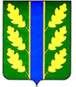 